В соответствии с Постановлением Правительства Российской Федерации от 02.08.2019 года № 1006 «Об утверждении требований к антитеррористической защищенности объектов (территорий) Министерства просвещения Российской Федерации и объектов (территорий), относящихся к сфере деятельности Министерства Просвещения Российской Федерации, и формы паспорта безопасности этих объектов (территорий)», руководствуясь Уставом муниципального района  Камышлинский Самарской области, Администрация муниципального района Камышлинский Самарской областиПОСТАНОВЛЯЕТ:Рекомендовать руководителям образовательных организаций и их структурных подразделений, расположенных на территории муниципального района Камышлинский Самарской области, организовать работу по разработке паспортов безопасности.Рекомендовать руководителям образовательных организаций и их структурных подразделений:2.1. Акты обследования и категорирования образовательных организаций и их структурных подразделений представить на утверждение Главы муниципального района  Камышлинский Самарской области в срок до 15 ноября 2019 года.2.2. Включить в состав комиссии по обследованию и категорированию образовательных организаций и их структурных подразделений ранее согласованных Администрацией муниципального района  Камышлинский  Самарской области  должностных лиц:Оперуполномоченного отдела в г.о. Отрадный УФСБ России по Самарской области Бастина Сергея Николаевича (по согласованию);представителя ОВО  по Сергиевскому району- ФФГКУ УВО ВНГ России по Самарской области Кузнецова Сергея Александровича (по согласованию);представителя ОНД и ПР городского округа Похвистнево и муниципального района Похвистневский УНД и ПР ГУ МЧС России по Самарской области  Абросимова Сергея Валерьевича (по согласованию).Рекомендовать руководителям образовательных организаций и их структурных подразделений завершить разработку, согласование и утверждение паспортов безопасности в срок не позднее 27 февраля 2020 года.Настоящее постановление довести до сведения всех руководителей образовательных организаций и их структурных подразделений, расположенных на территории муниципального района Камышлинский Самарской области.Опубликовать настоящее постановление в газете «Камышлинские известия» и разместить на официальном сайте Администрации муниципального района  Камышлинский Самарской области в сети Интернет /www.kamadm.ru/.Контроль за исполнением настоящего постановления возложить на заместителя Главы муниципального района Камышлинский Самарской области по социальным вопросам Павлова А.М.Глава муниципального района                                                 Р.К. БагаутдиновПавлов, 3-30-52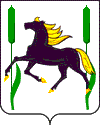 АДМИНИСТРАЦИЯмуниципального района КамышлинскийСамарской областиПОСТАНОВЛЕНИЕ30.09.2019 №355.1О разработке паспортов безопасности в образовательных организациях, расположенных на территории муниципального района Камышлинский Самарской области